Publicado en Barcelona el 10/08/2020 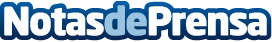 Cómo elegir el estudio de grabación óptimo, por Artspace BarcelonaUn estudio de grabación supone para el artista mucho más que un conjunto de herramientas. Artspace, estudio de grabación en Barcelona, desvela las claves para elegir el estudio de grabación óptimoDatos de contacto:Artspace Barcelonahttps://artspacebarcelona.com/937 826 830Nota de prensa publicada en: https://www.notasdeprensa.es/como-elegir-el-estudio-de-grabacion-optimo-por Categorias: Moda Artes Visuales Música Marketing E-Commerce http://www.notasdeprensa.es